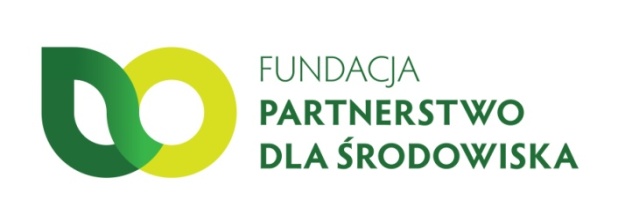 Szwajcarsko-Polski Program Współpracywniosek aplikacyjny doFunduszu GrantowegoPRODUKT LOKALNY MAŁOPOLSKA w ramach Projektu Nr URP/SPPW/1.1/KIK/09 PRODUKT LOKALNY MAŁOPOLSKA – rozwój lokalnej przedsiębiorczości i przetwórstwa w oparciu o partnerską inicjatywę edukacji ekonomicznej mieszkańców oraz regionalny system marketingu produktów z MałopolskiInstytucja Kontraktująca:  Fundacja Partnerstwo dla ŚrodowiskaOdniesienie: III nabór do  grantówOstateczny termin składania wniosków: 22.04.2016*jeżeli dotyczyJakiekolwiek zmiany dotyczące adresu, numerów telefonów i faksu, a w szczególności adresu poczty e-mail muszą być zgłoszone pisemnie do Operatora Dotacji. Operator Dotacji nie będzie odpowiedzialny, jeżeli nie będzie mógł się skontaktować z wnioskodawcą z powodu nieaktualnych danych kontaktowych.UWAGAWszystkie dane osobowe (takie jak nazwiska, adresy, życiorysy, itp.) wymienione w formularzu wniosku będą przetwarzane zgodnie z ustawą o ochronie danych osobowych w zakresie przetwarzania danych osobowych przez operatora dotacji i inne osoby zaangażowane w realizację Szwajcarsko-Polskiego Programu Współpracy, zgodnie z dokumentami programowymi i wytycznymi dotyczącymi niniejszego naboru i swobodnego przepływu tych danych. Odpowiedzi na pytania zawarte w niniejszym formularzu są konieczne do oceny wniosku i będą przetwarzane wyłącznie w tym celu przez Operatora Dotacji. Na życzenie mogą Państwo otrzymać swoje dane oraz macie prawo ich poprawienia lub uzupełnienia. We wszelkich kwestiach związanych z tymi danymi, prosimy o kontakt z Operatorem Dotacji. Beneficjenci mogą złożyć skargę w związku z przetwarzaniem ich danych osobowych niezgodnie z ustawą o ochronie danych osobowych.PROJEKTOpisTytułLokalizacja (e)Koszt projektu i kwota wnioskowanego dofinansowaniaPodsumowanie (maksymalnie 300 słów)Cele (maksymalnie 150 słów)Adekwatność działań w ramach projektu (maksymalnie 300 słów)GRUPY DOCELOWEdziałaniaZGODNOŚĆ Z CELAMI PROJEKTU PRODUKT LOKALNY MAŁOPOLSKAMetodologia (maksymalnie 200 słów)DZIAŁANIA I METODYKAROLA UCZESTNIKÓWSTRUKTURA ORGANIZACYJNAŚRODKI I ZASOBY WDROŻENIAINTERESARIUSZETrwałość (maksymalnie 250 słów)ZAŁOŻENIA WSTĘPNEAnaliza ryzykaTrwałość po zakończeniu projektuCzas trwania i orientacyjny plan działania dla realizacji projektuCzas trwania projektu będzie wynosić Szczegółowa data rozpoczęcia projektu nie powinna być prezentowana. Plan powinien być określony jedynie dla kolejnych miesięcy, tj. " 1", " 2", itd.  Ilość kolumn powinna być zgodna z czasem trwania projektu.Zaleca się, aby wnioskodawcy szacowali czas trwania każdego działania oraz całego projektu na najbardziej prawdopodobnym czasie trwania, a nie na najkrótszym możliwym czasie trwania. Wnioskodawcy powinni wziąć pod uwagę wszystkie istotne czynniki, które mogą mieć wpływ na harmonogram realizacji projektu. Działania wymienione w planie działań powinny być zgodne z działaniami opisanymi szczegółowo w punkcie 1.1.7, a sam harmonogram powinien pokrywać się z budżetem projektu (Aneks 1). Wszelkie miesiące lub okresy bez działania muszą być zawarte w planie działania i liczą się do obliczania łącznego szacunkowego czasu trwania projektu. Plan działania powinien być sporządzony według poniższego wzoru (proszę zwrócić uwagę, że dla każdego dodatkowego działania należy dodać kolejny wiersz):BUDŻET, HARMONOGRAM FINANSOWY 
I ŹRÓDŁA FINANSOWANIA PROJEKTU Proszę wypełnić  neks 1  do wniosku aplikacyjnego za cały czas trwania projektu.WNIOSKODAWCA*jeżeli dotyczyPARTNERZY UCZESTNICZĄCY W PROJEKCIETa sekcja musi zostać uzupełniona dla każdego partnera w rozumieniu sekcji 2.1.2 wytycznych dla wnioskodawców. Proszę zrobić tyle kopi tabeli ile konieczne, aby wprowadzić opis wszystkich partnerów, opis każdego partnera powinien zaczynać się od nowej strony.PARTNERZY WSPIERAJACY Ta sekcja musi zostać uzupełniona dla każdego partnera wspierającego w rozumieniu sekcji 2.1.2 wytycznych dla wnioskodawców. Proszę zrobić tyle kopi tabeli ile konieczne, aby wprowadzić opis wszystkich partnerów, opis każdego partnera powinien zaczynać się od nowej strony.LISTA SPRAWDZAJĄCAPrzed wysłaniem wniosku należy sprawdzić czy wszystkie poniższe warunki są spełnione (wypełnia wnioskodawca):DEKLARACJA WNIOSKODAWCYWnioskodawca, reprezentowany przez osobę podpisaną, będącą upoważnionym przedstawicielem wnioskodawcy, w ramach niniejszego naboru, reprezentujący wszystkich partnerów we wnioskowanym projekcie, oświadcza niniejszym, że:posiada źródła finansowania, kompetencje zawodowe i kwalifikacje określone w wytycznych do niniejszego naboru;zobowiązuje się do przestrzegania obowiązków przewidzianych w oświadczeniu o partnerstwie zamieszczonym we wniosku i z zasadami dobrej praktyki partnerstwa;jest bezpośrednio odpowiedzialny za przygotowanie, zarządzanie i realizację projektu z partnerami (jeśli dotyczy), i nie działa jako pośrednik;wnioskodawca i każdy z partnerów (jeśli dotyczy) są kwalifikowani zgodnie z kryteriami zawartymi w wytycznych do niniejszego naboru;jeśli zostanie mu przyznana dotacja zaakceptuje warunki umowne określone w standardowej umowie dotacji załączonej do wytycznych dla wnioskodawców;wnioskodawca i jego partnerzy są świadomi, że w celu ochrony interesów finansowych Operatora Dotacji ich dane osobowe mogą być przekazywane osobom dokonującym audytu.Podpisano w imieniu wnioskodawcyARKUSZE OCENY weryfikacja ADMINISTRACYJNA (wypełnia przedstawiciel Komisji ds. Oceny Formalnej)*niepotrzebne skreślićweryfikacja KWALIFIKOWALNOŚCI (wypełnia przedstawiciel Komisji ds. Oceny Formalnej)*niepotrzebne skreślićPEŁNA OCENA WNIOSKU (wypełnia przedstawiciel Komisji PRZYZNAJĄCEJ DOTACJE)Nazwa działaniaFundusz GrantowyNumer i nazwa naboruIII nabórUmiejscowienie działaniaNazwa wnioskodawcyTytuł projektuStatus prawnyPartnerzy Całkowity czas trwania projektuDane kontaktowe wnioskodawcy dla celów niniejszego naboru:Dane kontaktowe wnioskodawcy dla celów niniejszego naboru:Adres pocztowy Adres do korespondencji Numer telefonuNumer faksuOsoba kontaktowaE-mail osoby kontaktowejStrona internetowa wnioskodawcy*Całkowite koszty kwalifikowane  
całkowite koszty projektu (A)Kwota wnioskowanego 
dofinansowania (B)Udział % kwoty dofinansowania w całkowitych kosztach projektu (100*B/A) PLN PLN %Czas trwania projektuCele projektuPartnerzyGrupa docelowaSzacunkowe rezultatyGłówne działaniadziałania123456789101112odpowiedzialnyNazwa organizacjiSkrót*Numer rejestracji (lub odpowiednik)Data rejestracjiMiejsce rejestracjiStatus prawnyOficjalny adresE-mail organizacji*Numer telefonuNumer faxStrona internetowa wnioskodawcy*Partner 1Partner 1Nazwa organizacjiNumer rejestracji *Data rejestracji*Miejsce rejestracji*Status prawnyOficjalny adresOsoba kontaktowaE-mail osoby kontaktowejNumer telefonuNumer faxRola i zaangażowanie we wdrażaniu proponowanego projektu*jeżeli dotyczyPartnerstwo to związek dwóch lub więcej osób / organizacji włączający solidarną odpowiedzialność dotyczącą realizacji wnioskowanego projektu. Celem zapewnienia właściwej i płynnej realizacji projektu Operator Dotacji wymaga, aby wszyscy partnerzy to potwierdzili poprzez wyrażenie zgody na stosowanie zasad dobrej praktyki partnerstwa określonych poniżej.Zasady dobrej praktyki partnerstwa:Wszyscy partnerzy muszą zapoznać się z wnioskiem aplikacyjnym i zrozumieć ich rolę w projekcie przed złożeniem wniosku do Operatora Dotacji. Partnerzy muszą zapoznać się ze wzorem umowy o dotację i zrozumieć jakie będą ich zobowiązania wynikające z umowy, jeśli dotacja zostanie przyznana. Partnerzy upoważniają wnioskodawcę do  podpisania umowy z Operatorem Dotacji i reprezentowania ich we wszelkich kontaktach z Operatorem Dotacji w sprawach dotyczących realizacji projektu. Wnioskodawca musi prowadzić regularne konsultacje ze swoimi partnerami i na bieżąco informować ich o wszystkich kwestiach dotyczących postępów projektu. Wszyscy partnerzy powinni otrzymywać kopie raportów (części opisowych i finansowych) przekazywanych Operatowi Dotacji. Propozycje znaczących zmian dotyczących projektu (np. działania, partnerzy, itp.) powinny być uzgodnione z  partnerami przed ich wysłaniem do Operatora Dotacji. W przypadku braku takiego uzgodnienia, wnioskodawca musi to zaznaczyć przy składaniu wniosku o zatwierdzenie zmian przez Operatora Dotacji. *jeżeli dotyczyPartnerstwo to związek dwóch lub więcej osób / organizacji włączający solidarną odpowiedzialność dotyczącą realizacji wnioskowanego projektu. Celem zapewnienia właściwej i płynnej realizacji projektu Operator Dotacji wymaga, aby wszyscy partnerzy to potwierdzili poprzez wyrażenie zgody na stosowanie zasad dobrej praktyki partnerstwa określonych poniżej.Zasady dobrej praktyki partnerstwa:Wszyscy partnerzy muszą zapoznać się z wnioskiem aplikacyjnym i zrozumieć ich rolę w projekcie przed złożeniem wniosku do Operatora Dotacji. Partnerzy muszą zapoznać się ze wzorem umowy o dotację i zrozumieć jakie będą ich zobowiązania wynikające z umowy, jeśli dotacja zostanie przyznana. Partnerzy upoważniają wnioskodawcę do  podpisania umowy z Operatorem Dotacji i reprezentowania ich we wszelkich kontaktach z Operatorem Dotacji w sprawach dotyczących realizacji projektu. Wnioskodawca musi prowadzić regularne konsultacje ze swoimi partnerami i na bieżąco informować ich o wszystkich kwestiach dotyczących postępów projektu. Wszyscy partnerzy powinni otrzymywać kopie raportów (części opisowych i finansowych) przekazywanych Operatowi Dotacji. Propozycje znaczących zmian dotyczących projektu (np. działania, partnerzy, itp.) powinny być uzgodnione z  partnerami przed ich wysłaniem do Operatora Dotacji. W przypadku braku takiego uzgodnienia, wnioskodawca musi to zaznaczyć przy składaniu wniosku o zatwierdzenie zmian przez Operatora Dotacji. Zapoznałem się i zaakceptowałem wniosek aplikacyjny składany do Operatora Dotacji. Zobowiązuję się do przestrzegania zasad dobrej praktyki partnerstwa.Zapoznałem się i zaakceptowałem wniosek aplikacyjny składany do Operatora Dotacji. Zobowiązuję się do przestrzegania zasad dobrej praktyki partnerstwa.Imię i nazwiskoOrganizacjaFunkcjaPodpisData i miejscePartner wspierający 1Partner wspierający 1Nazwa organizacjiStatus prawnyOficjalny adresOsoba kontaktowaE-mail osoby kontaktowejNumer telefonuNumer faxRola i zaangażowanie we wdrażaniu proponowanego projektu*jeżeli dotyczyPartnerstwo to związek dwóch lub więcej osób / organizacji włączający solidarną odpowiedzialność dotyczącą realizacji wnioskowanego projektu. Celem zapewnienia właściwej i płynnej realizacji projektu Operator Dotacji wymaga, aby wszyscy partnerzy to potwierdzili poprzez wyrażenie zgody na stosowanie zasad dobrej praktyki partnerstwa określonych poniżej.Zasady dobrej praktyki partnerstwa:Wszyscy partnerzy muszą zapoznać się z wnioskiem aplikacyjnym i zrozumieć ich rolę w projekcie przed złożeniem wniosku do Operatora Dotacji. Partnerzy muszą zapoznać się ze wzorem umowy o dotację i zrozumieć jakie będą ich zobowiązania wynikające z umowy, jeśli dotacja zostanie przyznana. Partnerzy upoważniają wnioskodawcę do  podpisania umowy z Operatorem Dotacji i reprezentowania ich we wszelkich kontaktach z Operatorem Dotacji w sprawach dotyczących realizacji projektu. Wnioskodawca musi prowadzić regularne konsultacje ze swoimi partnerami i na bieżąco informować ich o wszystkich kwestiach dotyczących postępów projektu. Wszyscy partnerzy powinni otrzymywać kopie raportów (części opisowych i finansowych) przekazywanych Operatowi Dotacji. Propozycje znaczących zmian dotyczących projektu (np. działania, partnerzy, itp.) powinny być uzgodnione z  partnerami przed ich wysłaniem do Operatora Dotacji. W przypadku braku takiego uzgodnienia, wnioskodawca musi to zaznaczyć przy składaniu wniosku o zatwierdzenie zmian przez Operatora Dotacji. *jeżeli dotyczyPartnerstwo to związek dwóch lub więcej osób / organizacji włączający solidarną odpowiedzialność dotyczącą realizacji wnioskowanego projektu. Celem zapewnienia właściwej i płynnej realizacji projektu Operator Dotacji wymaga, aby wszyscy partnerzy to potwierdzili poprzez wyrażenie zgody na stosowanie zasad dobrej praktyki partnerstwa określonych poniżej.Zasady dobrej praktyki partnerstwa:Wszyscy partnerzy muszą zapoznać się z wnioskiem aplikacyjnym i zrozumieć ich rolę w projekcie przed złożeniem wniosku do Operatora Dotacji. Partnerzy muszą zapoznać się ze wzorem umowy o dotację i zrozumieć jakie będą ich zobowiązania wynikające z umowy, jeśli dotacja zostanie przyznana. Partnerzy upoważniają wnioskodawcę do  podpisania umowy z Operatorem Dotacji i reprezentowania ich we wszelkich kontaktach z Operatorem Dotacji w sprawach dotyczących realizacji projektu. Wnioskodawca musi prowadzić regularne konsultacje ze swoimi partnerami i na bieżąco informować ich o wszystkich kwestiach dotyczących postępów projektu. Wszyscy partnerzy powinni otrzymywać kopie raportów (części opisowych i finansowych) przekazywanych Operatowi Dotacji. Propozycje znaczących zmian dotyczących projektu (np. działania, partnerzy, itp.) powinny być uzgodnione z  partnerami przed ich wysłaniem do Operatora Dotacji. W przypadku braku takiego uzgodnienia, wnioskodawca musi to zaznaczyć przy składaniu wniosku o zatwierdzenie zmian przez Operatora Dotacji. Zapoznałem się i zaakceptowałem wniosek aplikacyjny składany do Operatora Dotacji. Zobowiązuję się do przestrzegania zasad dobrej praktyki partnerstwa.Zapoznałem się i zaakceptowałem wniosek aplikacyjny składany do Operatora Dotacji. Zobowiązuję się do przestrzegania zasad dobrej praktyki partnerstwa.Imię i nazwiskoOrganizacjaFunkcjaPodpisData i miejsceDane administracyjneDane administracyjneWnioskodawcaPartner 1Partner 2Itd.CZĘŚĆ 1 (ADMINISTRCYJNA)CZĘŚĆ 1 (ADMINISTRCYJNA)Użyto właściwego formularza wniosku aplikacyjnego ogłoszonego w niniejszym naboruDeklaracja wnioskodawcy została wypełniona i podpisanaWniosek jest napisany na komputerze i jest sporządzony w języku polskimZłożono jeden oryginał i jedną kopię wnioskuWersja elektroniczna wniosku (CD-Rom lub inny nośnik) jest załączona.Wniosek został przygotowany w przez organizacje działające w partnerstwieKażdy partner podpisał oświadczenie o partnerstwie i te oświadczenia są załączone Budżet jest przedstawiony w wymaganym formacie, sporządzony w złotych (PLN) i załączonyCZĘŚĆ 2 (KWALIFIKOWALNOŚĆ)CZĘŚĆ 2 (KWALIFIKOWALNOŚĆ)Wnioskodawca i jego partnerzy są kwalifikowalni zgodnie z punktem 2.1.1. wytycznych dla wnioskodawców Czas trwania projektu mieści się w ramach określonych w punkcie 2.1.3. wytycznych dla wnioskodawcówLokalizacja działań projektu znajduje się w obszarze określonych w punkcie 2.1.3. wytycznych dla wnioskodawcówDziałania pokazane we wniosku są kwalifikowane zgodnie z punktem 2.1.3. wytycznych dla wnioskodawcówWnioskodawca i partnerzy ubiegają się o dofinansowanie tylko przedmiotowego projektu w ramach niniejszego naboruKoszty wskazane we wniosku są kwalifikowalne zgodnie z punktem 2.1.4. wytycznych dla wnioskodawcówWnioskowana kwota dofinansowania jest zgodna z przedziałami z punktu 1.4. wytycznych dla wnioskodawcówWnioskowana kwota dofinansowania jest równa lub niższa niż 90% całkowitych kosztów kwalifikowalnych Imię i nazwiskoFunkcjaPodpisData i miejsceSESJA OTWIERAJĄCA I WERYFIKACJA ADMINISTRACYJNASESJA OTWIERAJĄCA I WERYFIKACJA ADMINISTRACYJNATermin złożenia został dotrzymanyWniosek aplikacyjny spełnił kryteria administracyjne  z części 1 listy sprawdzającej, tj.:Użyto właściwego formularza wniosku aplikacyjnego ogłoszonego w niniejszym naboruDeklaracja wnioskodawcy została wypełniona i podpisanaWniosek jest napisany na komputerze i jest sporządzony w języku polskimZłożono jeden oryginał i jedną kopię wnioskuWersja elektroniczna wniosku (CD-Rom lub inny nośnik) jest załączona.Wniosek został przygotowany w przez organizacje działające w partnerstwieKażdy partner podpisał oświadczenie o partnerstwie i te oświadczenia są załączone Budżet jest przedstawiony w wymaganym formacie, sporządzony w złotych (PLN) i załączonyWeryfikację administracyjną przeprowadził:Weryfikację administracyjną przeprowadził:Data:Data:Decyzja: Komisja rekomenduje wniosek do dalszej oceny / Komisja odrzuca wniosek.*Decyzja: Komisja rekomenduje wniosek do dalszej oceny / Komisja odrzuca wniosek.*WERYFIKACJA KWALIFIKOWALNOŚCIWERYFIKACJA KWALIFIKOWALNOŚCIWniosek aplikacyjny spełnił kryteria kwalifikowalności z części 2 listy sprawdzającej, tj.:Wnioskodawca i jego partnerzy są kwalifikowalni zgodnie z punktem 2.1.1. wytycznych dla wnioskodawców Czas trwania projektu mieści się w ramach określonych w punkcie 2.1.3. wytycznych dla wnioskodawcówLokalizacja działań projektu znajduje się w obszarze określonych w punkcie 2.1.3. wytycznych dla wnioskodawcówDziałania pokazane we wniosku są kwalifikowane zgodnie z punktem 2.1.3. wytycznych dla wnioskodawcówWnioskodawca i partnerzy ubiegają się o dofinansowanie tylko przedmiotowego projektu w ramach niniejszego naboruKoszty wskazane we wniosku są kwalifikowalne zgodnie z punktem 2.1.4. wytycznych dla wnioskodawcówWnioskowana kwota dofinansowania jest zgodna przedziałami z punktu 1.4. wytycznych dla wnioskodawcówWnioskowana kwota dofinansowania jest równa lub niższa niż 90% całkowitych kosztów kwalifikowalnych Statut i dokumenty rejestracyjne wnioskodawcy i partnerów potwierdzają ich kwalifikowalnośćWnioskodawca posiada stabilne i wystarczające źródła finansowania, aby utrzymać działalność przez cały okres, podczas którego projekt jest realizowany i uczestniczyć w jego finansowaniuWnioskodawca posiada umiejętności zarządzania, kompetencje i kwalifikacje zawodowe wymagane w celu pomyślnej realizacji proponowanych działańWeryfikację kwalifikowalności przeprowadził:Weryfikację kwalifikowalności przeprowadził:Data:Data:Decyzja: Komisja rekomenduje wniosek do dalszej oceny / Komisja odrzuca wniosek.*Decyzja: Komisja rekomenduje wniosek do dalszej oceny / Komisja odrzuca wniosek.*PEŁNA OCENA WNIOSKUPEŁNA OCENA WNIOSKUWniosek jest kwalifikowany w ramach niniejszego naboru Wniosek otrzymał przynajmniej 20 punktów w sekcji adekwatność Wniosek otrzymał całkowitą ocenę nie niższą niż 65 punktów Komisja rekomenduje projekt do dofinansowania  Komisja rekomenduje projekt do umieszczenia na liście rezerwowejOcenę wniosku przeprowadzili:Ocenę wniosku przeprowadzili:Data:Data: